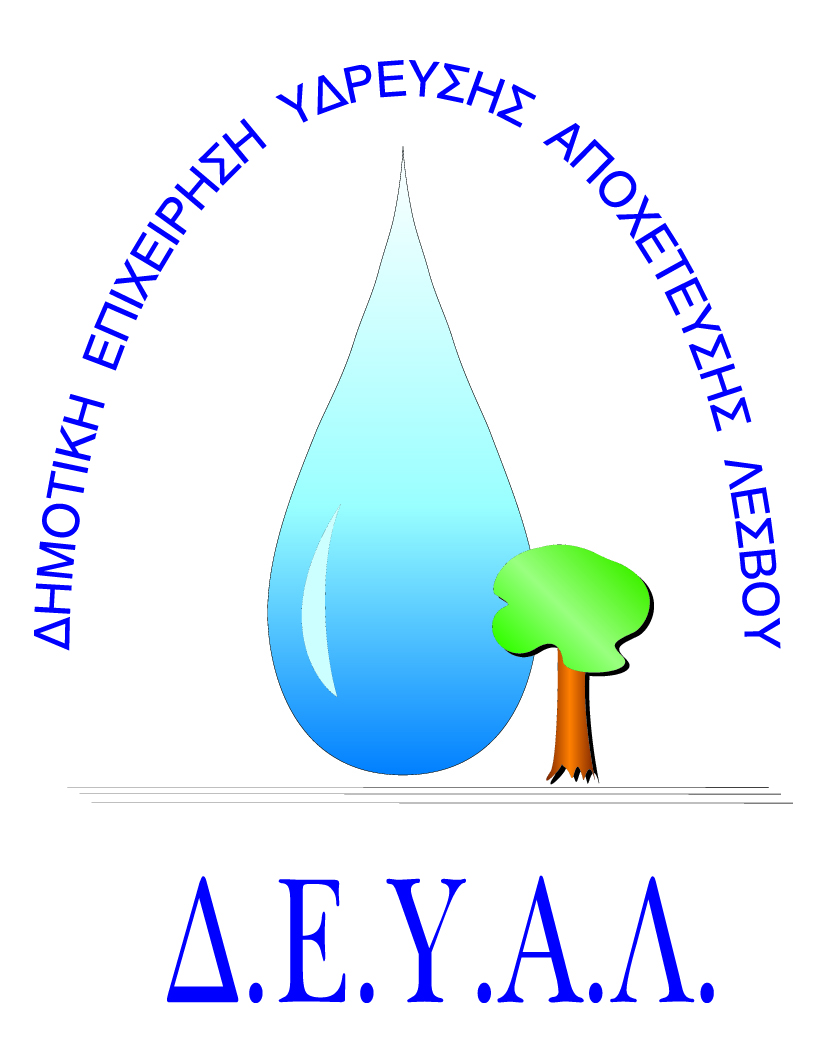 ΔΗΜΟΤΙΚΗ ΕΠΙΧΕΙΡΗΣΗ                                                               Ημερομηνία:ΥΔΡΕΥΣΗΣ ΑΠΟΧΕΤΕΥΣΗΣ                                             ΛΕΣΒΟΥ                                                                                                                     Προς                                                                                                                     Δ.Ε.Υ.Α. ΛέσβουΕΝΤΥΠΟ 1 - ΟΙΚΟΝΟΜΙΚΗ ΠΡΟΣΦΟΡΑ	Προς Υπογραφή Προσφέροντος ή Εκπροσώπου του……………………………………………………… Όνομα υπογράφοντος……………………………………………….Αρ. Δελτίου Ταυτότητας/ΔιαβατηρίουΥπογράφοντος………………………………………………..Ιδιότητα υπογράφοντος……………………………………………… ΘΕΜΑ:Επείγουσες μηχανουργικές εργασίες Α)  μεγάλη γεώτρηση ΄΄Επτά Βουνά΄΄ της Δ.Κ. Λουτρών και Β) στη γεώτρηση της περιοχής  Χαραμίδα της Δ.Ε. Μυτιλήνης.        Αρ. πρωτ.:  5851/25-5-2018Α/ΑΠΟΣΟΤΗΤΑΠΕΡΙΓΡΑΦΗΤΙΜΗ ΜΟΝ. ΚΟΣΤΟΣ12Ηλεκτροσυγκόλληση μούφας 1/2΄΄ σε καταθλιπτικό αγωγό γεώτρησης  για την προσαρμογή βαλβίδας χλωρίωσης. Η μούφα θα ηλεκτροσυγκολληθεί πριν τις βάνες του δικτύου, μέσα στο αντλιοστάσιο. Στη μούφα θα βιδωθεί ανοξείδωτο βανάκι 1/2 ΄΄ λόγω χλωρίου.ΚΑΘΑΡΗ ΑΞΙΑΚΑΘΑΡΗ ΑΞΙΑΚΑΘΑΡΗ ΑΞΙΑΚΑΘΑΡΗ ΑΞΙΑΦΠΑ…..%ΦΠΑ…..%ΦΠΑ…..%ΦΠΑ…..%ΣΥΝΟΛΟΣΥΝΟΛΟΣΥΝΟΛΟΣΥΝΟΛΟ